High field magnetization in FePS3Wildes, A.R. (Institut Laue-Langevin, France); Chan, M.K. (NHMFL, LANL); Weikert, F. (NHMFL, LANL)Introduction	FePS3 is known to be a good example of a quasi-two dimensional Ising antiferomagnet [1].  The Fe atoms form a honeycomb lattice in the ab planes.  The compound orders magnetically below its Néel temperature of 125 K with a propagation vector of k = [0 1 1/2].  The Fe2+ moments point normal to the ab planes in this structure, forming ferromagnetic zig-zag chains parallel to the a axis that are coupled antiferromagnetically along the b-axis.	A two-dimensional Ising system in a transverse field is an archetypical model for quantum phase transitions and tricritical points.  A series of the magnetization experiments were performed to search for these in FePS3.  Two previous high-field experiments were performed at LANL.  The measurements with the field normal to the ab planes had been successfully completed, showing two sharp jumps in the magnetization at 4 K and a large hysteresis.  The data also showed a remarkable difference between measurements performed at 4 K in gaseous helium, being more adiabatic, and in liquid helium, being isothermal.  Measurements with the field in-plane had also been performed, however the field direction was not along one of the high symmetry directions due to a misidentification of the crystal orientation.  The orientation had since been unambiguously identified.	The current experiment aimed to finish the in-plane measurements.Experimental	The experiments were performed using the magnetometry probe of Dr. Fraziska Weikart in a 65 Telsa pulsed magnet at LANL on samples with field aligned along either the a or b axes.  The samples were cooled to 4 K and magnetization was measured to 65 T.  Temperature-dependent measurements were also performed.Results and Discussion	Figure 1:  Representative magnetization data for FePS3 with the field applied along two in-plane directions.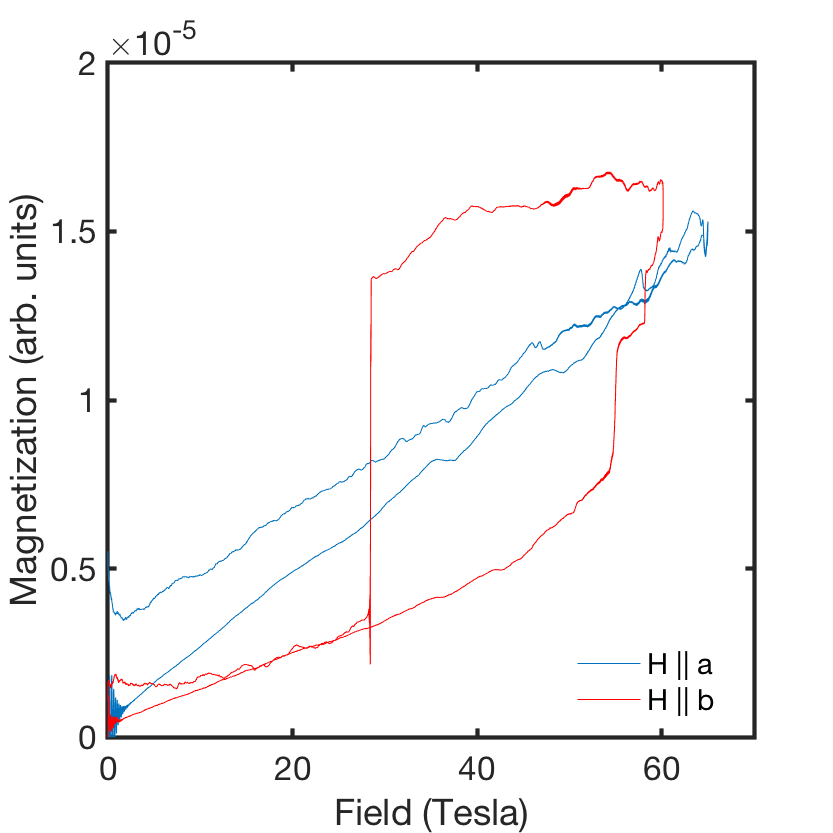 Fig.1 shows preliminary data from the measurements with the field applied along the two different crystallographic directions.  The H || a data, with the field applied parallel to the chains, show no sign of any transition, with the sample showing a constant susceptibility to 65 Tesla.  The measurements had no strong effects on the sample.  Conversely, the H || b data, with the field applied perpendicular to the chains, show no transitions to ~55 Tesla.  A series of sharp transitions are then seen to the maximum field.  The sample then shows a strong hysteresis, with a single strong transition at ~28.5 Tesla, suggesting that the transitions are first-order in nature.  Measurements in this orientation were not reproducible, and the recovered sample was seriously damaged.	The data show a high degree of in-plane anisotropy that was not expected.  The a axis is clearly an easy direction, and a large degree of magnetostriction is associated with the b axis.  The measurements are now being combined with inelastic neutron scattering and considered with theory to determine the nature of the anisotropy in the compound. Conclusions	The data show sharp features that suggest first-order phase transitions.  The magnetic anisotropy in FePS3 cannot be considered as a simple single-ion term in the Hamiltonian.  The data are now being analysed to determine the nature of the anisotropy.Acknowledgements	A portion of this work was performed at the National High Magnetic Field Laboratory, which is supported by National Science Foundation Cooperative Agreement No. DMR-1157490 and the State of Florida.   References[1]	Lançon, D. et al., Phys. Rev. B, 94 214407-1 - 214407-11 (2016).